   MIĘDZYSZKOLNY OŚRODEK SPORTOWY KRAKÓW-WSCHÓD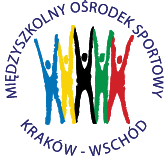 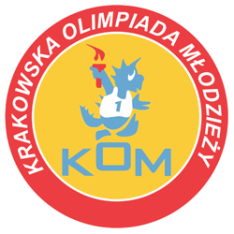 Adres: Centrum Rozwoju Com Com Zoneul. Ptaszyckiego 6 – P 09,  31 – 979 Krakówtel/fax: 12 685 58 25,   email:  biuro@kom.krakow.plwww.kom.krakow.plKraków, 15.01.2016r.SPRAWOZDANIEZawody szachowe: Gimnazjada dziewcząt drużynowoTermin: 13.01.2016Miejsce: Zespół Szkół Elektrycznych nr 1, ul. Kamieńskiego 49.Ilość szkół: 17Ilość uczestników: 34L.p.Nazwa drużynyNPkt.M-ceTytułNazwisko ImięPkt.Pkt. wsp.1Gim. im. św. S. Kostki313,0127Dziedzic, Anna5,08Strzedula, Cecylia5,024Nowak, Zofia3,02Gimnazjum nr 53312,0102IIGrochot, Alicja6,015Bonarek, Zuzanna4,030Gałek, Agnieszka2,03Gimnazjum nr 16312,0910Gawlikowska, Wiktoria4,012Wilk, Aleksandra4,016Figurska, Katarzyna4,04Gimnazjum nr 239,089IVWitkowska, Aleksandra4,020Kurzywilk, Joanna3,028Baran, Joanna2,05Gimnazjum nr 139,0718Dudziak, Natalia3,019Widłak, Alicja3,022Frasik, Gabriela3,06Gimnazjum nr 728,0111Micek, Joanna4,014Michalik, Kaja4,07Gimnazjum nr 2538,0626Nałódka, Kamila3,027Stach, Katarzyna3,029El, Mahdi Maya2,08Gim. im. Michałowskiego17,011I++Kucharska, Honorata7,09Gimnazjum nr 1515,013IIISzpotowska, Agnieszka5,010Gimnazjum nr 3715,014IISurpeta, Julia5,011Gimnazjum nr 1915,015IIIŁukaszek, Urszula5,012Gimnazjum nr 3515,016IVKowalczyk, Dorota5,013Gimnazjum nr 4435,0513Chabior, Weronika4,032Godek, Maria1,034Błażejczyk, Wanesa0,014Gimnazjum nr 4625,0121Kolaszyńska, Gabriela3,031Kruszak, Agnieszka2,015Gimnazjum nr 5214,0117Roman, Aleksandra4,016Gimnazjum nr 7624,0125Natkaniec, Julia3,033Mlostek, Karolina1,017Gimnazjum nr 3213,0123Sąsiadek, Karolina3,0